様式第２号（第２条関係）借 地 権 以 外 の 権 利 の 申 告 書令和　　年　　月　　日（あて先）神立駅西口地区土地区画整理事業　　　　　施行者　土浦・かすみがうら土地区画整理一部事務組合　　　　　　　　　管理者　　　　　　　　　　　　　　　　　　　次表の土地の（全部・一部）　　　　　　平方メートルについて下記の内容の権を有することを申告します。備考１　土地所有者又は申告に係る権利の目的である権利所有者が連署せず、当該権利を証する書面を添えて申告する場合においては、「土地所有者又は申告に係る権利の目的である権利所有者」欄は、記載しないこと。２　「土地所有者又は申告に係る権利の目的である権利所有者」欄は、「土地所有者」及び「申告に係る権利の目的である権利所有者」のうち連署しない一方を消すこと。３　権利者、土地所有者又は申告に係る権利の目的である権利所有者が法人である場合においては、「住所」欄にはその法人の主たる事務所の所在地を、「氏名」欄にはその法人の名称を、「所有者の住所及び氏名」欄には土地所有者である法人の主たる事務所の所在地及び名称を記載すること。この申告書記載のとおり権利の（設定・転貸）を承諾します。土地所有者　住所氏名　　　　　　　　　　　　　　　　　　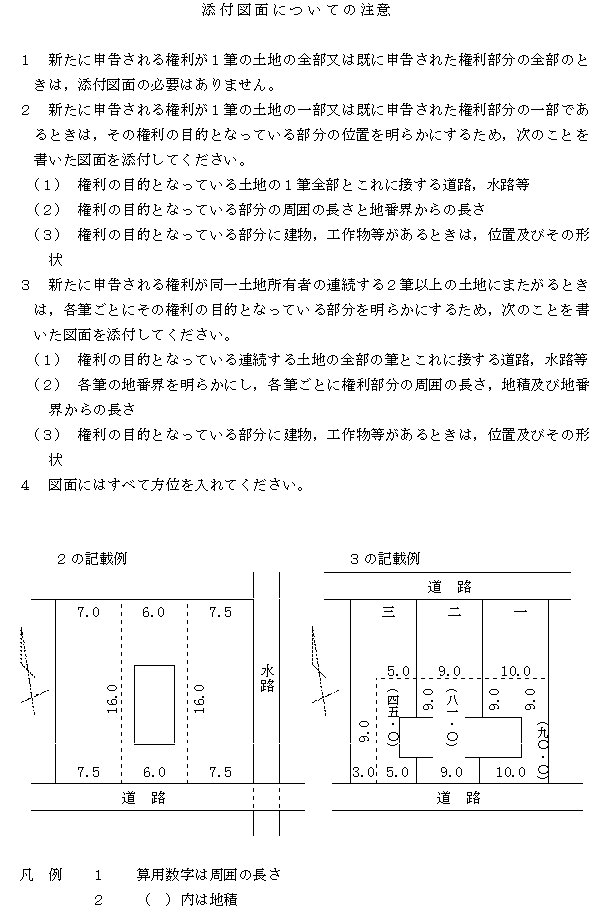 権利者住所権利者氏名土地所有者又は申告に係る権利の目的である権利所有者住所土地所有者又は申告に係る権利の目的である権利所有者氏名令和　　年　　月　　日　土地登記簿記載事項令和　　年　　月　　日　土地登記簿記載事項令和　　年　　月　　日　土地登記簿記載事項令和　　年　　月　　日　土地登記簿記載事項令和　　年　　月　　日　土地登記簿記載事項令和　　年　　月　　日　土地登記簿記載事項町丁目地番地目地積(㎡)摘要所有者の住所及び氏名権　利　部　分　の　位　置　見　取　図本 人 確 認 書 類 を 貼 る と こ ろ本 人 確 認 書 類 を 貼 る と こ ろ〇本人確認書類について・運転免許証・マイナンバーカード・パスポート上のうち、いずれかの写しもしくは、その他本人確認のできる書類例）・運転経歴証明書の写し・印鑑登録証明書（法人の場合）・法人代表者の運転免許証＋代表者を確認できる登記事項証明書　等